Российская ФедерацияРеспублика ХакасияАлтайский районАдминистрация муниципального образованияОчурский сельсоветПОСТАНОВЛЕНИЕ07 сентября 2023 г.							                         № 49с. ОчурыО присвоении адреса домовладениюВ соответствии с Федеральным законом от 06 октября 2003 г. № 131-ФЗ «Об общих принципах местного самоуправления в Российской Федерации», постановлением Правительства Российской Федерации от 19 ноября 2017 г. №1221 «Об утверждении Правил присвоения, изменения и аннулирования адресов», Решением Совета депутатов муниципального образования Очурский сельсовет от 29 сентября 2015 г. № 11 «Об утверждении Правил присвоения, изменения и аннулирования адресов на территории муниципального образования Очурский сельсовет», Администрация муниципального образования Очурский сельсовет ПОСТАНОВЛЯЕТ:1. Присвоить домовладению, расположенному на земельном участке с кадастровым номером 19:04:050101:155, по адресу: Российская Федерация, Республика Хакасия, Алтайский муниципальный район, сельское поселение Очурский сельсовет, село Очуры, переулок Лесной, земельный участок 5 (Пять), следующий адрес: Российская Федерация, Республика Хакасия, Алтайский муниципальный район, сельское поселение Очурский сельсовет, село Очуры, переулок Лесной, домовладение 5 (Пять), с кадастровым номером 19:04:050101:1547;2. Внести изменения в похозяйственную книгу администрации муниципального образования Очурский сельсовет и в ФИАС.3. Контроль исполнения настоящего постановления оставляю за собой.4. Настоящее постановление вступает в силу со дня его подписания.Глава муниципального образованияОчурский сельсовет                                                                                А.Л. Тальянский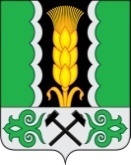 